ТЕАТР, поєднуючи живопис, музику і літературу, є ідеальним простором для дослідження синтезу мистецтв. Більшість театральних постановок грунтуються на літературних творах, саме театр популяризує шедеври світової літератури, а гра акторів і талант режисерів здатні розкрити характери героїв, загальну авторську ідею, а часто і внести нові сенси.Шановні студенти! Якщо ви любите театр так само, як любимо його ми, або мало зустрічалися з ним і прагнете дізнатися більше про велику таїну влади сцени над актором і глядачем, запрошуємо прослухати курс «Література і театр». У ньому ми плануємо розглянути:особливості взаємодії літератури і театру в різних аспектах;що таке драматичний конфлікт та драматичний характер;яким чином автор, його життєва і творча позиція присутні у п`єсі та її постановці;візуальні складові вистави;особливості  сценічної дії в різних видах театру;етапи становлення драматургії і світового театру, еволюцію сценічної умовності у контексті розвитку культури; видатні театральні споруди світу;тенденції розвитку сучасного театру;особливості розвитку українського національного драматичного мистецтва та театру; найвідоміші творчі здобутки видатних театральних режисерів та акторів сучасності – вітчизняних та зарубіжних;репертуар драматичних театрів Києва.А ЩЕ… сподіваємося, неодноразово спільно сходимо до театру і поговоримо про це…Література і театр	Кафедра російської та зарубіжної літературиЛектор:Костюк Олена Миколаївна,канд.. філол. наук, доцентТеатр - 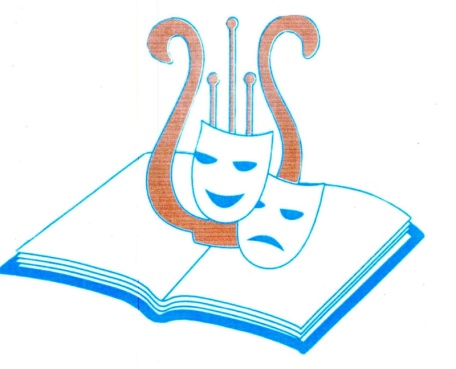 це така кафедра, з якої можна багато сказати світовіМикола Васильович Гоголь